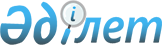 О внесении изменений в приказ Министра культуры и спорта Республики Казахстан от 17 мая 2019 года № 140 "Об утверждении Правил финансирования и нормативов объемов финансирования производства кинопроектов, претендующих на признание их национальными фильмами"Приказ Министра культуры и спорта Республики Казахстан от 10 марта 2023 года № 71. Зарегистрирован в Министерстве юстиции Республики Казахстан 13 марта 2023 года № 32055
      ПРИКАЗЫВАЮ:
      1. Внести в приказ Министра культуры и спорта Республики Казахстан от 17 мая 2019 года № 140 "Об утверждении Правил финансирования и нормативов объемов финансирования производства кинопроектов, претендующих на признание их национальными фильмами" (зарегистрирован в Реестре государственной регистрации нормативных правовых актов под № 18697) следующие изменения:
      преамбулу изложить в следующей редакции:
      "В соответствии с подпунктом 9) статьи 5 Закона Республики Казахстан "О кинематографии" ПРИКАЗЫВАЮ:";
      приложение 1 к указанному приказу изложить в новой редакции согласно приложению 1 к настоящему приказу;
      приложение 2 к указанному приказу изложить в новой редакции согласно приложению 2 к настоящему приказу.
      2. Комитету культуры Министерства культуры и спорта Республики Казахстан в установленном законодательством порядке обеспечить:
      1) государственную регистрацию настоящего приказа в Министерстве юстиции Республики Казахстан;
      2) в течение трех рабочих дней после введения в действие настоящего приказа размещение его на интернет-ресурсе Министерства культуры и спорта Республики Казахстан;
      3) в течение трех рабочих дней после исполнения мероприятий, предусмотренных настоящим пунктом, представление в Департамент юридической службы Министерства культуры и спорта Республики Казахстан сведений об исполнении мероприятий.
      3. Контроль за исполнением настоящего приказа возложить на курирующего вице-министра культуры и спорта Республики Казахстан.
      4. Настоящий приказ вводится в действие по истечении десяти календарных дней после дня его первого официального опубликования.
      "СОГЛАСОВАН"Министерство финансовРеспублики Казахстан Правила финансирования кинопроектов, претендующих на признание их национальными фильмами Глава 1. Общие положения
      1. Настоящие Правила финансирования и нормативы объемов финансирования производства кинопроектов, претендующих на признание их национальными фильмами (далее – Правила) разработаны в соответствии с подпунктом 9) статьи 5 Закона Республики Казахстан "О кинематографии" и определяют порядок финансирования и устанавливают нормативы объемов финансирования производства кинопроектов, претендующих на признание их национальными фильмами.
      2. Основные понятия, используемые в настоящих Правилах:
      1) общестудийные расходы – расходы, образовавшиеся в связи с организацией, обслуживанием и управлением производства кинопроектов, не учтенных в других статьях сметы;
      2) субъект кинематографической деятельности – физическое лицо, являющееся субъектом предпринимательства, основными видами деятельности которого являются: производство фильма и (или) кинолетописи, прокат фильма, показ фильма, восстановление фильма, техническое обслуживание кинозала, изготовление киноматериалов, выполнение работ и оказание услуг по производству фильма, образовательная, научная, исследовательская, издательская, рекламно-пропагандистская деятельность в сфере кинематографии, хранение фильма; кинематографическая организация;
      3) кинематографическая организация – юридическое лицо, основными видами деятельности которого являются: производство фильма и (или) кинолетописи, прокат фильма, показ фильма, восстановление фильма, техническое обслуживание кинозала, изготовление киноматериалов, выполнение работ и оказание услуг по производству фильма, образовательная, научная, исследовательская, издательская, рекламно-пропагандистская деятельность в сфере кинематографии, хранение фильма;
      4) получатель финансовых средств – субъект кинематографической деятельности, заключивший договор о финансировании кинопроекта, претендующего на признание его национальным фильмом;
      5) уполномоченный орган – центральный исполнительный орган, осуществляющий руководство и межотраслевую координацию в сфере кинематографии;
      6) Государственный центр поддержки национального кино – единый оператор по предоставлению государственной поддержки в виде финансирования кинопроектов, претендующих на признание их национальными фильмами, и национальных фильмов, в том числе юридическому лицу со стопроцентным участием государства в уставном капитале, основным предметом деятельности которого является производство фильмов, в размере не менее тридцати пяти процентов от общего объема ежегодной суммы государственной финансовой поддержки (далее – единый оператор). Глава 2. Порядок финансирования кинопроектов, претендующих на признания их национальными фильмами
      3. Уполномоченный орган по итогам конкурсного отбора, проведенного в соответствии с Правилами отбора кинопроектов, претендующих на признание их национальными фильмами для оказания государственной финансовой поддержки по их производству, утвержденного приказом исполняющего обязанности Министра культуры и спорта Республики Казахстан от 15 марта 2019 года № 64 (зарегистрирован в Реестре государственной регистрации нормативных правовых актов под № 18405), принимает решение о финансировании кинопроектов, претендующих на признание их национальными фильмами (далее – кинопроекты).
      4. В течение 10 (десять) рабочих дней после издания приказа уполномоченный орган заключает договор с единым оператором на услуги по предоставлению государственной финансовой поддержки для кинопроектов, претендующих на признание их национальными фильмами.
      5. Единый оператор в течение 15 (пятнадцать) рабочих дней после заключения договора с уполномоченным органом, заключает с получателем финансовых средств договор о финансировании кинопроектов (далее – договор).
      6. Финансирование осуществляется единым оператором поэтапно на основании заключенного договора.
      7. Получатель финансовых средств в ходе реализации кинопроектов перераспределяет финансовые средства между утвержденными им статьями расходов (за исключением фонда оплаты труда) на сумму не более 10 (десять) процентов от общей суммы сметы расходов по кинопроекту в рамках одного этапа без согласования с единым оператором.
      8. Получатель финансовых средств представляет единому оператору в установленные договором сроки акт выполненных работ (оказанных услуг) с приложением промежуточного отчета за каждый этап, а также итоговый отчет по завершению реализации кинопроектов, включая отчет об использовании выделенных финансовых средств на производство кинопроектов.
      9. В целях анализа целевого использования выделенных средств и достижения ожидаемых результатов единый оператор проводит мониторинг соблюдения этапов производства кинопроектов в соответствии с договором на любом этапе его реализации.
      10. Получатель финансовых средств получает следующий транш после подписания акта выполненных работ (оказанных услуг) едином оператором с уполномоченным органом, в соответствии с условиями договора. Нормативы объемов финансирования производства кинопроектов, претендующих на признание их национальными фильмами
      Социально значимые анимационные фильмы (объем финансирования не должен превышать 100% от сметной стоимости производства)
      Социально значимые документальные фильмы, в том числе фильмы-события (объем финансирования не должен превышать 100 % от сметной стоимости производства)
      Социально значимые игровые фильмы (объем финансирования не должен превышать 100% от сметной стоимости производства)
      Дебютные фильмы (объем финансирования не должен превышать 100 % от сметной стоимости производства)
      Фильмы совместного производства (объем финансирования не должен превышать объемы, предусмотренные в рамках соответствующих соглашений о производстве таких фильмов)
      Игровые фильмы, предназначенные для широкой зрительской аудитории (объем финансирования не должен превышать от сметной стоимости производства: с 1 января 2019 года – 90 %; с 1 января 2020 года – 80 %; с 1 января 2021 года – 70 %)
					© 2012. РГП на ПХВ «Институт законодательства и правовой информации Республики Казахстан» Министерства юстиции Республики Казахстан
				
      Министр культуры и спортаРеспублики Казахстан

А. Оралов
Приложение 1 к приказу
Министр культуры и спорта
Республики Казахстан
от 10 марта 2023 года № 71Приложение 1 к приказу
Министра культуры и спорта
Республики Казахстан
от 17 мая 2019 года № 140Приложение 2 к приказуПриложение 2 к приказу
Министра культуры и спорта
Республики Казахстан
от 17 мая 2019 года № 140
№
Название разделов и статей расходов
% от сметной стоимости производства
1. Оплата авторских гонораров
1. Оплата авторских гонораров
1. Оплата авторских гонораров
1.
Литературный сценарий
до 5
2.
Музыкальная партитура
до 5
3.
Уступка авторских прав
до 5
4.
Приобретение лицензии на готовые произведения (музыка, архивные и видеоматериалы)
до 10
2. Оплата труда и начисления
2. Оплата труда и начисления
2. Оплата труда и начисления
5.
Зарплата штатного персонала
до 35
6.
Постановочное вознаграждение
до 5
7.
Оплата услуг привлеченных специалистов и обслуживающего персонала 
до 20
8.
Оплата актеров (главных, основных, эпизодов)
до 5
9.
Оплата за массовку, групповку, озвучание
до 5
10.
Оплата исполнительного персонала
до 5
11.
Дополнительная заработная плата штатного персонала (компенсация за неиспользованные дни отпуска)
до 5
12.
Начисления на зарплату
до 3
3. Материалы
3. Материалы
3. Материалы
13.
Видеоматериалы
до 2
14.
Прочие материалы
до 1
4. Услуги
4. Услуги
4. Услуги
15.
Видеомонтаж
до 10
16.
Компьютерная графика
до 30
17.
Звукозапись и перезапись
до 10
18.
Прочее техническое обслуживание и аренда оборудования для создания анимационных фильмов
до 10
5. Автотранспорт
5. Автотранспорт
5. Автотранспорт
19.
Автобусы, микроавтобусы
до 1
6. Экспедиция
6. Экспедиция
6. Экспедиция
20.
Суточные
до 1
21.
Расходы за проживание
до 1
22.
Проездные
до 1
7. Прочие затраты
7. Прочие затраты
7. Прочие затраты
23.
Исходящий реквизит
до 1
24.
Аренда производственных помещений 
до 5
8. Общестудийные расходы
8. Общестудийные расходы
8. Общестудийные расходы
25.
Общестудийные расходы
до 10 
№
Название разделов и статей расходов
% от сметной стоимости производства
1. Оплата авторских гонораров
1. Оплата авторских гонораров
1. Оплата авторских гонораров
1.
Литературный сценарий
до 6
2.
Музыкальная партитура
до 5
3.
Уступка авторских прав
до 15
4. 
Приобретение лицензии на готовые произведения (музыка, архивные и видеоматериалы)
до 10
2. Оплата труда и начисления 
2. Оплата труда и начисления 
2. Оплата труда и начисления 
5.
Зарплата штатного персонала 
до 20
6.
Постановочное вознаграждение
до 5
7.
Оплата услуг привлеченных специалистов и обслуживающего персонала
до 15
8.
Оплата актеров (главных, основных, эпизодов) 
до 10
9.
Оплата за массовку, групповку, озвучание
до 5
10.
Оплата исполнительного персонала
до 10
11.
Дополнительная заработная плата штатного персонала (компенсация за неиспользованные дни отпуска)
до 5
12.
Начисления на зарплату 
до 3
3. Материалы
3. Материалы
3. Материалы
13.
Видеоматериалы
до 5
14.
Прочие материалы
до 3
4. Услуги
4. Услуги
4. Услуги
15.
Павильон, интерьер, натура, строительство декораций
до 10
16.
Осветительная аппаратура
до 10
17.
Съемочная аппаратура
до 10
18.
Звукозапись и перезапись
до 15
19.
Видеомонтаж
до 10
20.
Компьютерная графика, цветокоррекция
до 15
21.
Прочее техническое обслуживание и технические приспособления
до 5
22.
Сценическо-постановочные средства (грим, костюм, реквизит, пиротехника)
до 10
5. Автотранспорт
5. Автотранспорт
5. Автотранспорт
23.
Легковой
до 5
24.
Автобусы, микроавтобусы
до 10
25.
Грузовой
до 5
26.
Специальные транспортные средства
до 10
6. Экспедиция
6. Экспедиция
6. Экспедиция
27.
Суточные
до 20
28.
Расходы за проживание
до 20
29.
Проездные
до 20
7. Прочие затраты
7. Прочие затраты
7. Прочие затраты
30.
Исходящий реквизит
до 5
31.
Живой реквизит
до 5
32.
Игровой автотранспорт
до 5
33.
Аренда интерьеров
до 5
34.
Аренда производственных помещений
до 10
8. Общестудийные расходы
8. Общестудийные расходы
8. Общестудийные расходы
35.
Общестудийные расходы
до 10
№
Название разделов и статей расходов
% от сметной стоимости производства
1. Оплата авторских гонораров
1. Оплата авторских гонораров
1. Оплата авторских гонораров
1.
Литературный сценарий
до 10
2.
Музыкальная партитура
до 5
3.
Уступка авторских прав 
до 10
4.
Приобретение лицензии на готовые произведения (музыка, архивные и видеоматериалы)
до 10
2. Оплата труда и начисления
2. Оплата труда и начисления
2. Оплата труда и начисления
5.
Зарплата штатного персонала 
до 35
6.
Постановочное вознаграждение
до 5
7.
Оплата услуг привлеченных специалистов и обслуживающего персонала
до 15
8.
Оплата актеров (главных, основных, эпизодов)
до 20
9.
Оплата за массовку, групповку, озвучание
до 5
10.
Оплата исполнительного персонала
до 10
11.
Каскадеры
до 10
12.
Дополнительная заработная плата штатного персонала (компенсация за неиспользованные дни отпуска)
до 5
13.
Начисления на зарплату 
до 5
3. Материалы
3. Материалы
3. Материалы
14.
Видеоматериалы
до 5
15.
Прочие материалы
до 5
4. Услуги
4. Услуги
4. Услуги
16.
Павильон, интерьер, натура, строительство декораций
до 10
17.
Осветительная аппаратура
до 15
18.
Съемочная аппаратура
до 10
19.
Звукозапись и перезапись
до 15
20.
Видеомонтаж
до 10
21.
Компьютерная графика, цветокоррекция
до 15
22.
Прочее техническое обслуживание
до 5
23.
Сценическо-постановочные средства (грим, костюм, реквизит, пиротехника)
до 20
5. Автотранспорт
5. Автотранспорт
5. Автотранспорт
24.
Легковой
до 5
25.
Автобусы, микроавтобусы
до 10
26.
Грузовой
до 5
27.
Специальный
до 10
6. Экспедиция
6. Экспедиция
6. Экспедиция
29.
Суточные
до 10
30.
Расходы за проживание
до 10
31.
Проездные
до 10
7. Прочие затраты
7. Прочие затраты
7. Прочие затраты
33.
Исходящий реквизит
до 5
34.
Живой реквизит
до 5
35.
Игровой автотранспорт
до 5
36.
Аренда интерьеров
до 5
37.
Аренда производственных помещений 
до 10
8. Общестудийные расходы
8. Общестудийные расходы
8. Общестудийные расходы
38.
Общестудийные расходы
до 15
№
Название разделов и статей расходов
% от сметной стоимости производства
1. Оплата авторских гонораров
1. Оплата авторских гонораров
1. Оплата авторских гонораров
1.
Литературный сценарий
до 5
2.
Музыкальная партитура
до 5
3.
Уступка авторских прав 
до 10
4.
Приобретение лицензии на готовые произведения (музыка, архивные и видеоматериалы)
до 10
2. Оплата труда и начисления
2. Оплата труда и начисления
2. Оплата труда и начисления
5.
Зарплата штатного персонала 
до 35
6.
Постановочное вознаграждение
до 5
7.
Оплата услуг привлеченных специалистов и обслуживающего персонала
до 15
8.
Оплата актеров (главных, основных, эпизодов) 
до 20
9.
Оплата за массовку, групповку, озвучание
до 5
10.
Оплата исполнительного персонала
до 10
11.
Каскадеры 
до 10
12.
Дополнительная заработная плата штатного персонала (компенсация за неиспользованные дни отпуска)
до 5
13.
Начисления на зарплату 
 до 5
3. Материалы
3. Материалы
3. Материалы
14.
Видеоматериалы
до 5
15.
Прочие материалы
до 5
4. Услуги
4. Услуги
4. Услуги
16.
Павильон, интерьер, натура, строительство декораций
до 10
17.
Осветительная аппаратура
до 10
18.
Съемочная аппаратура
до 10
19.
Звукозапись и перезапись
до 15
20.
Видеомонтаж
до 10
21.
Компьютерная графика, цветокоррекция
до 15
22.
Прочее техническое обслуживание и технические приспособления
 до 5
23.
Сценическо-постановочные средства (грим, костюм, реквизит, пиротехника)
до 15
5. Автотранспорт
5. Автотранспорт
5. Автотранспорт
24.
Легковой
до 5
25.
Автобусы, микроавтобусы
до 10
26.
Грузовой
до 5
27.
Специальные транспортные средства
до 10
6. Экспедиция
6. Экспедиция
6. Экспедиция
28.
Суточные
до 20
29.
Расходы за проживание
до 20
30.
Проездные
до 20
7. Прочие затраты
7. Прочие затраты
7. Прочие затраты
31.
Исходящий реквизит
до 5
32.
Живой реквизит
до 5
33.
Игровой автотранспорт
до 5
34.
Аренда интерьеров
до 5
35.
Аренда производственных помещений 
до 10
8. Общестудийные расходы
8. Общестудийные расходы
8. Общестудийные расходы
36.
Общестудийные расходы
до 10
№
Название разделов и статей расходов
% от сметной стоимости производства
1. Оплата авторских гонораров
1. Оплата авторских гонораров
1. Оплата авторских гонораров
1.
Литературный сценарий
до 10
2.
Музыкальная партитура
до 5
3.
Уступка авторских прав 
до 10
4.
Приобретение лицензии на готовые произведения (музыка, архивные и видеоматериалы)
до 10
2. Оплата труда и начисления
2. Оплата труда и начисления
2. Оплата труда и начисления
5.
Зарплата штатного персонала 
до 35
6.
Постановочное вознаграждение
до 5
7.
Оплата услуг привлеченных специалистов и обслуживающего персонала
до 15
8.
Оплата актеров (главных, основных, эпизодов) 
до 20
9.
Оплата за массовку, групповку, озвучание 
до 5
10.
Оплата исполнительного персонала
до 10
11.
Каскадеры 
до 10
12.
Дополнительная заработная плата штатного персонала (компенсация за неиспользованные дни отпуска)
до 5
13.
Начисления на зарплату 
до 5
3. Материалы
3. Материалы
3. Материалы
14.
Видеоматериалы
до 5
15.
Прочие материалы
до 5
4. Услуги 
4. Услуги 
4. Услуги 
16.
Павильон, интерьер, натура, строительство декораций
до 10
17.
Видеомонтаж
до 10
18.
Звукозапись и перезапись
до 10
19.
Осветительная аппаратура
до 15
20.
Съемочная аппаратура
до 10
21.
Компьютерная графика, цветокоррекция
до 15
22.
Прочее техническое обслуживание и технические приспособления
до 5
23.
Сценическо-постановочные средства (грим, костюм, реквизит, пиротехника)
до 20
5. Автотранспорт
5. Автотранспорт
5. Автотранспорт
24.
Легковой
до 5
25.
Автобусы, микроавтобусы
до 10
26.
Грузовой
до 5
27.
Специальные транспортные средства
до 10
6. Экспедиция
6. Экспедиция
6. Экспедиция
28.
Суточные
до 20
29.
Расходы за проживание
до 20
30.
Проездные
до 20
7. Прочие затраты
7. Прочие затраты
7. Прочие затраты
31.
Исходящий реквизит
до 5
32.
Живой реквизит
до 5
33.
Игровой автотранспорт
до 5
34.
Аренда интерьеров
до 5
35.
Аренда производственных помещений 
до 10
8. Общестудийные расходы
8. Общестудийные расходы
8. Общестудийные расходы
36.
Общестудийные расходы
до 5 
№
Название разделов и статей расходов
% от сметной стоимости производства
1. Оплата авторских гонораров
1. Оплата авторских гонораров
1. Оплата авторских гонораров
1.
Литературный сценарий
до 10
2.
Музыкальная партитура
до 5
3.
Уступка авторских прав
до 10
4.
Приобретение лицензии на готовые произведения (музыка, архивные и видеоматериалы)
до 10
2. Оплата труда и начисления
2. Оплата труда и начисления
2. Оплата труда и начисления
5.
Зарплата штатного персонала 
до 35
6.
Постановочное вознаграждение
до 5
7.
Оплата услуг привлеченных специалистов и обслуживающего персонала
до 15
8.
Оплата актеров (главных, основных, эпизодов) 
до 20
9.
Оплата за массовку, групповку, озвучание
до 5
10.
Оплата исполнительного персонала
до 10
11.
Каскадеры 
до 10
12.
Дополнительная заработная плата штатного персонала (компенсация за неиспользованные дни отпуска)
до 5
13.
Начисления на зарплату 
до 5
3. Материалы
3. Материалы
3. Материалы
14.
Видеоматериалы
до 5
15.
Прочие материалы
до 5
4. Услуги
4. Услуги
4. Услуги
16.
Павильон, интерьер, натура, строительство декораций
до 10
17.
Осветительная аппаратура
до 10
18.
Съемочная аппаратура
до 10
19.
Звукозапись и перезапись
до 15
20.
Видеомонтаж
до 10
21.
Компьютерная графика, цветокоррекция
до 15
22.
Прочее техническое обслуживание и технические приспособления
до 5
23.
Сценическо-постановочные средства (грим, костюм, реквизит, пиротехника)
до 20
5. Автотранспорт
5. Автотранспорт
5. Автотранспорт
24.
Легковой
до 5
25.
Автобусы, микроавтобусы
до 10
26.
Грузовой
до 5
27.
Специальные транспортные средства
до 10
6. Экспедиция
6. Экспедиция
6. Экспедиция
28.
Суточные
до 20
29.
Расходы за проживание
до 20
30.
Проездные
до 20
7. Прочие затраты
7. Прочие затраты
7. Прочие затраты
31.
Исходящий реквизит
до 5
32.
Живой реквизит
до 5
33.
Игровой автотранспорт
до 5
34.
Аренда интерьеров
до 5
35.
Аренда производственных помещений 
до 10
8. Общестудийные расходы
8. Общестудийные расходы
8. Общестудийные расходы
36.
Общестудийные расходы
до 5